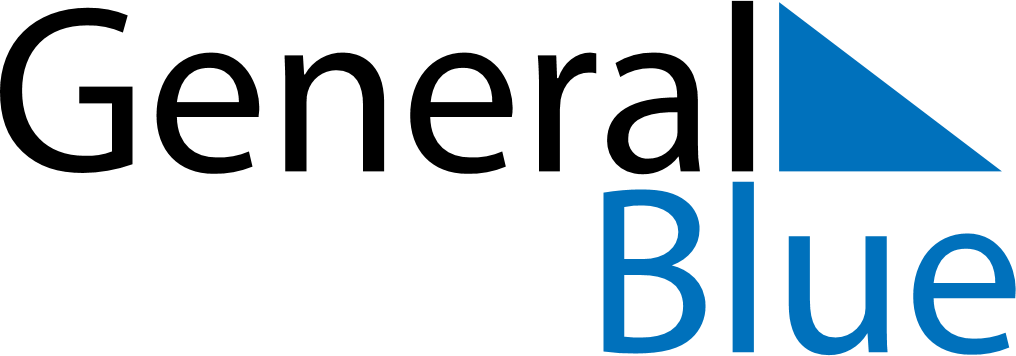 June 2024June 2024June 2024June 2024June 2024June 2024June 2024San Juan, Ica, PeruSan Juan, Ica, PeruSan Juan, Ica, PeruSan Juan, Ica, PeruSan Juan, Ica, PeruSan Juan, Ica, PeruSan Juan, Ica, PeruSundayMondayMondayTuesdayWednesdayThursdayFridaySaturday1Sunrise: 6:20 AMSunset: 5:36 PMDaylight: 11 hours and 16 minutes.23345678Sunrise: 6:20 AMSunset: 5:36 PMDaylight: 11 hours and 15 minutes.Sunrise: 6:21 AMSunset: 5:36 PMDaylight: 11 hours and 15 minutes.Sunrise: 6:21 AMSunset: 5:36 PMDaylight: 11 hours and 15 minutes.Sunrise: 6:21 AMSunset: 5:36 PMDaylight: 11 hours and 15 minutes.Sunrise: 6:21 AMSunset: 5:36 PMDaylight: 11 hours and 15 minutes.Sunrise: 6:21 AMSunset: 5:36 PMDaylight: 11 hours and 14 minutes.Sunrise: 6:22 AMSunset: 5:36 PMDaylight: 11 hours and 14 minutes.Sunrise: 6:22 AMSunset: 5:36 PMDaylight: 11 hours and 14 minutes.910101112131415Sunrise: 6:22 AMSunset: 5:36 PMDaylight: 11 hours and 14 minutes.Sunrise: 6:23 AMSunset: 5:37 PMDaylight: 11 hours and 13 minutes.Sunrise: 6:23 AMSunset: 5:37 PMDaylight: 11 hours and 13 minutes.Sunrise: 6:23 AMSunset: 5:37 PMDaylight: 11 hours and 13 minutes.Sunrise: 6:23 AMSunset: 5:37 PMDaylight: 11 hours and 13 minutes.Sunrise: 6:24 AMSunset: 5:37 PMDaylight: 11 hours and 13 minutes.Sunrise: 6:24 AMSunset: 5:37 PMDaylight: 11 hours and 13 minutes.Sunrise: 6:24 AMSunset: 5:37 PMDaylight: 11 hours and 13 minutes.1617171819202122Sunrise: 6:24 AMSunset: 5:37 PMDaylight: 11 hours and 13 minutes.Sunrise: 6:25 AMSunset: 5:38 PMDaylight: 11 hours and 12 minutes.Sunrise: 6:25 AMSunset: 5:38 PMDaylight: 11 hours and 12 minutes.Sunrise: 6:25 AMSunset: 5:38 PMDaylight: 11 hours and 12 minutes.Sunrise: 6:25 AMSunset: 5:38 PMDaylight: 11 hours and 12 minutes.Sunrise: 6:25 AMSunset: 5:38 PMDaylight: 11 hours and 12 minutes.Sunrise: 6:26 AMSunset: 5:38 PMDaylight: 11 hours and 12 minutes.Sunrise: 6:26 AMSunset: 5:39 PMDaylight: 11 hours and 12 minutes.2324242526272829Sunrise: 6:26 AMSunset: 5:39 PMDaylight: 11 hours and 12 minutes.Sunrise: 6:26 AMSunset: 5:39 PMDaylight: 11 hours and 12 minutes.Sunrise: 6:26 AMSunset: 5:39 PMDaylight: 11 hours and 12 minutes.Sunrise: 6:26 AMSunset: 5:39 PMDaylight: 11 hours and 12 minutes.Sunrise: 6:26 AMSunset: 5:40 PMDaylight: 11 hours and 13 minutes.Sunrise: 6:27 AMSunset: 5:40 PMDaylight: 11 hours and 13 minutes.Sunrise: 6:27 AMSunset: 5:40 PMDaylight: 11 hours and 13 minutes.Sunrise: 6:27 AMSunset: 5:40 PMDaylight: 11 hours and 13 minutes.30Sunrise: 6:27 AMSunset: 5:41 PMDaylight: 11 hours and 13 minutes.